 KELOMPOK STUDI TIROIDOLOGI INDONESIA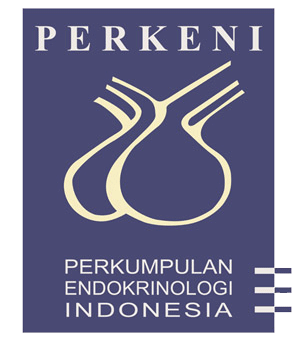  The Indonesian Study Group of ThyroidologyJalan Pasirkaliki 192 				Tel. +62 22-2039592 Fax. +62 22-2041337Bandung 40161 Indonesia 			E-mail : indothyro@yahoo.com		The Indonesian Study Group of ThyroidologyHonorary Chairman		:  RRJ DjokomoeljantoChairman			: Johan S. MasjhurVice Chairman			: Imam Subekti		  	  	  Tjokorda GD Pemayun Secretary			: Augusta YL Arifin   	  Dante Saksono HarbuwonoTreasurer			: Ida Ayu Kshanti			  	  Nanny Natalia Soetedjo Expert Committee		:  Sri Hartini KS Kariadi			   	   Sarwono Waspadji			   	   Syafril Syahbuddin			   	   John MF Adam			   	   H. Muchlis Ramli 			   	   Ketut Suastika			   	  H. Asdie			   	  Djoko Wahono Soeatmadji			   	  Agung PranotoWorking Groups (Coordinators)IDD & Epidemiology		: Tjokorda GD Pemayun                       	  Djoko KartonoThyroid Malignancy     	: H. Muchlis Ramli                   	  Johan S. Masjhur  	  Dimyati AchmadThyroid and Pregnancy	: Sri Hartini KS KariadiThyroid Autoimmunity	: Harsinen Sanusi  	  Imam Subekti  	  Dante Saksono HarbuwonoClinical Thyroidology   	: JMF Adam                                         	  Ketut Suastika  	  Ari SutjahjoMolecular Thyroidology	: Djoko W. Soeatmadji                                           	  Agung Pranoto                                           	  Heri NugrohoCongenital Hypothyroidism	: Diet S. RustamaThyroid Orbitopathy		: Marie Sempelan Adam==0==